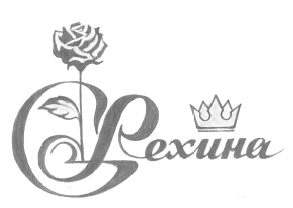 ПРАЙС-ЛИСТ для ОПТОВЫХ ПОКУПАТЕЛЕЙ на 22.08.2016НаименованиеНаименованиеНаименованиеНаименованиеСоставРазмерыРазмерыЦена оптовая с за единицу(руб.)НАШИ НОВИНКИ!!!НАШИ НОВИНКИ!!!НАШИ НОВИНКИ!!!НАШИ НОВИНКИ!!!519Ночная сорочка «Антонина»Ночная сорочка «Антонина»Ночная сорочка «Антонина»Ночная сорочка «Антонина»Хлопок 100%46-6046-60Данная модель в разработке518Ночная сорочка «Зинаида»Ночная сорочка «Зинаида»Ночная сорочка «Зинаида»Ночная сорочка «Зинаида»хлопок 100%46-6046-60370,00 р.518Ночная сорочка «Зинаида»Ночная сорочка «Зинаида»Ночная сорочка «Зинаида»Ночная сорочка «Зинаида»хлопок 100%62,6462,64390,00 р.517Ночная сорочка «Алевтина»Ночная сорочка «Алевтина»Ночная сорочка «Алевтина»Ночная сорочка «Алевтина»хлопок 100%46-6446-64Данная модель в разработке516Туника «Ульяна»Туника «Ульяна»Туника «Ульяна»Туника «Ульяна»хлопок 92%,лайкра 8%42-5842-58Данная модель в разработке515Туника «Вербена»Туника «Вербена»Туника «Вербена»Туника «Вербена»хлопок 100%42-5642-56390,00 р.514Платье домашнее «Отдых»Платье домашнее «Отдых»Платье домашнее «Отдых»Платье домашнее «Отдых»хлопок 100%42-5442-54370,00 р.513Костюм «Вальс»Костюм «Вальс»Костюм «Вальс»Костюм «Вальс»хлопок 60%,эл-40%42-5642-561250,00 р.512Халат «Метелица»Халат «Метелица»Халат «Метелица»Халат «Метелица»пэ80%,эл20%	42-5842-58950,00 р.511Комплект «Зодиак»Комплект «Зодиак»Комплект «Зодиак»Комплект «Зодиак»хлопок 92%,лайкра 8%38-5038-50550,00 р.510Майка мужская «Спорт»Майка мужская «Спорт»Майка мужская «Спорт»Майка мужская «Спорт»хлопок 100%44-6044-60270,00 р.509Костюм «Гранд»Костюм «Гранд»Костюм «Гранд»Костюм «Гранд»хлопок 60%,эл-40%42-5842-581500,00 р.508Ночная сорочка «Барбара»Ночная сорочка «Барбара»Ночная сорочка «Барбара»Ночная сорочка «Барбара»пэ80%,эл20%	40-5440-541300,00 р.507Ночная сорочка «Симфония»Ночная сорочка «Симфония»Ночная сорочка «Симфония»Ночная сорочка «Симфония»пэ80%,эл20%40-5440-54390,00 р.506Юбка женская Юбка женская Юбка женская Юбка женская пэ80%,эл20%42-5442-54По индивидуальному  заказу5ДКомплект «Фея»Комплект «Фея»Комплект «Фея»Комплект «Фея»хлопок 100%26-3626-36390,00 р.4ДКомплект  «Антошка»Комплект  «Антошка»Комплект  «Антошка»Комплект  «Антошка»хлопок 100%26-3626-36390,00 р.505Комплект «Анжелика»Комплект «Анжелика»Комплект «Анжелика»Комплект «Анжелика»пэ80%,эл20%40-5240-52Данная модель в разработке504Пижама «Таисия»Пижама «Таисия»Пижама «Таисия»Пижама «Таисия»хлопок 100%40-5240-52550,00 р.503Ночная сорочка «Виктория»Ночная сорочка «Виктория»Ночная сорочка «Виктория»Ночная сорочка «Виктория»пэ80%,эл20%44-5844-58480,00 р.502Костюм «Мечта»Костюм «Мечта»Костюм «Мечта»Костюм «Мечта»хлопок 100%42-5642-561500,00 р.500Костюм «Талисман»Костюм «Талисман»Костюм «Талисман»Костюм «Талисман»хлопок 60%,ЭЛ40 %42-5642-561100,00 р.5ТТрусы женские /комплект 3 шт/Трусы женские /комплект 3 шт/Трусы женские /комплект 3 шт/Трусы женские /комплект 3 шт/хлопок 100%44-6244-62450,00 р.498Блуза женская «Людмила»Блуза женская «Людмила»Блуза женская «Людмила»Блуза женская «Людмила»хлопок 60%,ЭЛ40 %44-5844-58490,00 р.НОЧНЫЕ СОРОЧКИНОЧНЫЕ СОРОЧКИНОЧНЫЕ СОРОЧКИНОЧНЫЕ СОРОЧКИ508Ночная сорочка «Барбара»Ночная сорочка «Барбара»Ночная сорочка «Барбара»Ночная сорочка «Барбара»пэ80%,эл20%	40-5440-541300,00 р.507Ночная сорочка «Симфония»Ночная сорочка «Симфония»Ночная сорочка «Симфония»Ночная сорочка «Симфония»пэ80%,эл20%40-5440-54390,00 р.503Ночная сорочка «Виктория»Ночная сорочка «Виктория»Ночная сорочка «Виктория»Ночная сорочка «Виктория»пэ80%,эл20%44-5844-58480,00 р.495Ночная сорочка «Маргарита»Ночная сорочка «Маргарита»Ночная сорочка «Маргарита»Ночная сорочка «Маргарита»пэ80%,эл20%44-5644-56430,00 р.495Ночная сорочка «Маргарита»Ночная сорочка «Маргарита»Ночная сорочка «Маргарита»Ночная сорочка «Маргарита»пэ80%,эл20%58,60,6258,60,62500,00 р.454Ночная сорочка «Сильвия»Ночная сорочка «Сильвия»Ночная сорочка «Сильвия»Ночная сорочка «Сильвия»пэ80%,эл20%	42-5442-54600,00 р.518Ночная сорочка «Зинаида»Ночная сорочка «Зинаида»Ночная сорочка «Зинаида»Ночная сорочка «Зинаида»хлопок 100%46-6046-60370,00 р.519Ночная сорочка «Антонина»Ночная сорочка «Антонина»Ночная сорочка «Антонина»Ночная сорочка «Антонина»хлопок 100%46-6046-60Данная модель в разработке518Ночная сорочка «Зинаида»Ночная сорочка «Зинаида»Ночная сорочка «Зинаида»Ночная сорочка «Зинаида»хлопок 100%	62,6462,64390,00 р.517Ночная сорочка «Алевтина»Ночная сорочка «Алевтина»Ночная сорочка «Алевтина»Ночная сорочка «Алевтина»хлопок 100%46-6446-64Данная модель в разработке438 Ночная сорочка «Луиза»Ночная сорочка «Луиза»Ночная сорочка «Луиза»Ночная сорочка «Луиза»хлопок 100 %42-5442-54370,00 р.409Ночная сорочка «Шик»Ночная сорочка «Шик»Ночная сорочка «Шик»Ночная сорочка «Шик»хлопок 92%,лайкра-8%42-5842-58430,00 р.408Ночная сорочка  «Доминика»Ночная сорочка  «Доминика»Ночная сорочка  «Доминика»Ночная сорочка  «Доминика»хлопок 100%40-5440-54350,00 р.406Ночная сорочка «Аделина»Ночная сорочка «Аделина»Ночная сорочка «Аделина»Ночная сорочка «Аделина»хлопок 100%44-5444-54350,00 р.405Ночная сорочка «Елизавета»Ночная сорочка «Елизавета»Ночная сорочка «Елизавета»Ночная сорочка «Елизавета»хлопок 100%48-6248-62400,00 р.403Ночная сорочка «Орфея»Ночная сорочка «Орфея»Ночная сорочка «Орфея»Ночная сорочка «Орфея»хлопок 100%46-6046-60450,00 р.402Ночная сорочка «Серафима»Ночная сорочка «Серафима»Ночная сорочка «Серафима»Ночная сорочка «Серафима»хлопок 100%46-6046-60490,00 р.401Ночная сорочка «Ангел»Ночная сорочка «Ангел»Ночная сорочка «Ангел»Ночная сорочка «Ангел»хлопок 100%40-5440-54580,00 р.398Ночная сорочка «Ирма»Ночная сорочка «Ирма»Ночная сорочка «Ирма»Ночная сорочка «Ирма»хлопок 100%40-5440-54320,00 р.312Ночная сорочка «Анфиса»Ночная сорочка «Анфиса»Ночная сорочка «Анфиса»Ночная сорочка «Анфиса»хлопок 100%42-5442-54290,00 р.308Ночная сорочка «Варвара»Ночная сорочка «Варвара»Ночная сорочка «Варвара»Ночная сорочка «Варвара»хлопок 100%46-6046-60355,00 р.307Ночная сорочка «Залина»Ночная сорочка «Залина»Ночная сорочка «Залина»Ночная сорочка «Залина»хлопок 100%40-5840-58330,00 р.295Ночная сорочка «Глория»Ночная сорочка «Глория»Ночная сорочка «Глория»Ночная сорочка «Глория»хлопок 100%40-5440-54280,00 р.290Ночная сорочка «Нино»Ночная сорочка «Нино»Ночная сорочка «Нино»Ночная сорочка «Нино»хлопок 100%44-5844-58380,00 р.284Ночная сорочка «Татьяна»Ночная сорочка «Татьяна»Ночная сорочка «Татьяна»Ночная сорочка «Татьяна»хлопок 100%46-6046-60360,00 р.270Ночная сорочка «Лариса» Ночная сорочка «Лариса» Ночная сорочка «Лариса» Ночная сорочка «Лариса» хлопок 100%46 - 6046 - 60310,00 р.192Ночная сорочка «Фиона» Ночная сорочка «Фиона» Ночная сорочка «Фиона» Ночная сорочка «Фиона» хлопок 100%42 - 5642 - 56290,00 р.202Ночная сорочка «Наташа»Ночная сорочка «Наташа»Ночная сорочка «Наташа»Ночная сорочка «Наташа»хлопок 100%46 - 6046 - 60300,00 р.210Ночная сорочка «Симона» Ночная сорочка «Симона» Ночная сорочка «Симона» Ночная сорочка «Симона» хлопок 100%40 - 5440 - 54280,00 р.031Ночная сорочка "Дюймовочка"Ночная сорочка "Дюймовочка"Ночная сорочка "Дюймовочка"Ночная сорочка "Дюймовочка"хлопок 100%40-5440-54190,00 р.030Ночная сорочка "Рехина"  Ночная сорочка "Рехина"  Ночная сорочка "Рехина"  Ночная сорочка "Рехина"  хлопок 100%44 - 5844 - 58350,00 р.029Ночная сорочка "Березка"Ночная сорочка "Березка"Ночная сорочка "Березка"Ночная сорочка "Березка"хлопок 100%44-6244-62310,00р.033Ночная сорочка "Памела"Ночная сорочка "Памела"Ночная сорочка "Памела"Ночная сорочка "Памела"хлопок 100%40-5440-54280,00р.122Ночная сорочка «Лайма» Ночная сорочка «Лайма» Ночная сорочка «Лайма» Ночная сорочка «Лайма» хлопок 100%40 - 5440 - 54320,00 р.162Ночная сорочка «Марфа» Ночная сорочка «Марфа» Ночная сорочка «Марфа» Ночная сорочка «Марфа» хлопок 100% 46 - 60 46 - 60370,00 р.166Ночная сорочка «Иона» Ночная сорочка «Иона» Ночная сорочка «Иона» Ночная сорочка «Иона» хлопок 100%40 - 5440 - 54370,00 р.440Ночная сорочка «Фаина»Ночная сорочка «Фаина»Ночная сорочка «Фаина»Ночная сорочка «Фаина»вискоза 94%,эластан 6%46-6246-62720,00 р.276Ночная сорочка «Венера» Ночная сорочка «Венера» Ночная сорочка «Венера» Ночная сорочка «Венера» вискоза 94%,эластан 6%вискоза 94%,эластан 6%вискоза 94%,эластан 6%40-5840-58630,00 рр072Ночная сорочка «Орхидея»  Ночная сорочка «Орхидея»  Ночная сорочка «Орхидея»  Ночная сорочка «Орхидея»  вискоза 94%,эластан 6%вискоза 94%,эластан 6%вискоза 94%,эластан 6%40 - 5440 - 54600,00 р.091Ночная сорочка «Кармэла» Ночная сорочка «Кармэла» Ночная сорочка «Кармэла» Ночная сорочка «Кармэла» вискоза 94%,эластан 6%вискоза 94%,эластан 6%вискоза 94%,эластан 6%40 - 5440 - 54410,00р.САРАФАНЫСАРАФАНЫСАРАФАНЫСАРАФАНЫ341Сарафан « Инга»Сарафан « Инга»Сарафан « Инга»Сарафан « Инга»хлопок 100%хлопок 100%40-58380,00 р.008Сарафан "Золушка"Сарафан "Золушка"Сарафан "Золушка"Сарафан "Золушка"хлопок 100%хлопок 100%46 - 60450,00 р.008Сарафан "Золушка"Сарафан "Золушка"Сарафан "Золушка"Сарафан "Золушка"хлопок 100%хлопок 100%62-64470,00 р.099Сарафан «Барышня»Сарафан «Барышня»Сарафан «Барышня»Сарафан «Барышня»хлопок 100%хлопок 100%42-56450,00 р.472Сарафан «Марика»Сарафан «Марика»Сарафан «Марика»Сарафан «Марика»хлопок 92%,лайкра 8%хлопок 92%,лайкра 8%40-5040-50480,00 р.494Сарафан «Скарлет»Сарафан «Скарлет»Сарафан «Скарлет»Сарафан «Скарлет»пэ80%,эл20%44-5844-58620,00 р.496Сарафан «Ксения»Сарафан «Ксения»Сарафан «Ксения»Сарафан «Ксения»вискоза 94%,эластан 6%40-5640-56850,00 р.346Сарафан «Дарья» Сарафан «Дарья» Сарафан «Дарья» Сарафан «Дарья» пэ80%,эл20%пэ80%,эл20%42-56770,00 р.334Сарафан «Марианна»Сарафан «Марианна»Сарафан «Марианна»Сарафан «Марианна»вискоза 94%,эластан 6%вискоза 94%,эластан 6%44-58750,00 р.ФУТБОЛКИ,БЛУЗЫ,ТОЛСТОВКИФУТБОЛКИ,БЛУЗЫ,ТОЛСТОВКИФУТБОЛКИ,БЛУЗЫ,ТОЛСТОВКИФУТБОЛКИ,БЛУЗЫ,ТОЛСТОВКИ480Футболка женская «Александра»Футболка женская «Александра»Футболка женская «Александра»Футболка женская «Александра»хлопок 92%,лайкра 8%хлопок 92%,лайкра 8%42-6242-62390,00 р.471Футболка женская «Нежность»Футболка женская «Нежность»Футболка женская «Нежность»Футболка женская «Нежность»хлопок 100 %хлопок 100 %44-5644-56300,00 р.466Футболка женская «Фантазия»Футболка женская «Фантазия»Футболка женская «Фантазия»Футболка женская «Фантазия»хлопок 100 %хлопок 100 %40-5440-54320,00 р.498Блуза женская «Людмила»Блуза женская «Людмила»Блуза женская «Людмила»Блуза женская «Людмила»хлопок 60%,ЭЛ40 %44-5844-58490,00 р.493Блуза женская «Берта»Блуза женская «Берта»Блуза женская «Берта»Блуза женская «Берта»вискоза 94%,эластан 6%44-5844-58450,00 р.486Блуза женская «Фиеста»Блуза женская «Фиеста»Блуза женская «Фиеста»Блуза женская «Фиеста»вискоза 94%,эластан 6	%42-5842-58550,00 р.449Блуза женская «Катрин»Блуза женская «Катрин»Блуза женская «Катрин»Блуза женская «Катрин»пэ80%,эл20%	пэ80%,эл20%	46-6046-60650,00 р.321Блуза женская «Паола»Блуза женская «Паола»Блуза женская «Паола»Блуза женская «Паола»вискоза 94%,эластан 6%вискоза 94%,эластан 6%40-58500,00 р.331Толстовка «Италия»Толстовка «Италия»Толстовка «Италия»Толстовка «Италия»хлопок 100%хлопок 100%40-58380,00 р.396Свитшот женский «Зара»Свитшот женский «Зара»Свитшот женский «Зара»Свитшот женский «Зара»пэ80%,эл20%пэ80%,эл20%42-541600,00 р.420Жакет меховой  АКЦИЯ!!!Жакет меховой  АКЦИЯ!!!Жакет меховой  АКЦИЯ!!!Жакет меховой  АКЦИЯ!!!пэ80%,эл20%пэ80%,эл20%42-542000,00 р.ТУНИКИТУНИКИТУНИКИТУНИКИ477Туника «Малибу»Туника «Малибу»Туника «Малибу»Туника «Малибу»хлопок 92%,лайкра 8%хлопок 92%,лайкра 8%40-5440-54550,00 р.469Туника «Сангрия»Туника «Сангрия»Туника «Сангрия»Туника «Сангрия»хлопок 92%,лайкра 8%хлопок 92%,лайкра 8%42-5442-54530,00 р.516Туника «Ульяна»Туника «Ульяна»Туника «Ульяна»Туника «Ульяна»хлопок 92%,лайкра 8%42-5842-58Данная модель в разработке515Туника «Вербена»Туника «Вербена»Туника «Вербена»Туника «Вербена»хлопок 100%42-5642-56390,00 р.445Туника «Альфа»Туника «Альфа»Туника «Альфа»Туника «Альфа»хлопок 100 %хлопок 100 %42-5442-54540,00 р.428Туника «Романтик»Туника «Романтик»Туника «Романтик»Туника «Романтик»хлопок 100 %хлопок 100 %44-5644-56430,00 р.421Туника «Даби»Туника «Даби»Туника «Даби»Туника «Даби»хлопок 100 %хлопок 100 %42-5642-56460,00 р009Туника женская Туника женская Туника женская Туника женская хлопок 100%хлопок 100%42 - 56280,00 р.107Туника «Ася» Туника «Ася» Туника «Ася» Туника «Ася» хлопок 100%хлопок 100%42 - 56430,00 р.481Туника «Надежда»Туника «Надежда»Туника «Надежда»Туника «Надежда»вискоза 94%,эластан6%вискоза 94%,эластан6%42-5642-56470,00 р.460Туника  «Аморэ»Туника  «Аморэ»Туника  «Аморэ»Туника  «Аморэ»вискоза 94%,эластан 6%вискоза 94%,эластан 6%40-56490,00 р.432Туника  «Лоренс»Туника  «Лоренс»Туника  «Лоренс»Туника  «Лоренс»пэ80%,эл20%пэ80%,эл20%42-5842-581450,00 р.418Туника «Марта»Туника «Марта»Туника «Марта»Туника «Марта»хлопок 60%,ПЭ40%хлопок 60%,ПЭ40%42-56990,00 р.392Туника+ЭКОВугги /комплект/ «Олимпия»Туника+ЭКОВугги /комплект/ «Олимпия»Туника+ЭКОВугги /комплект/ «Олимпия»Туника+ЭКОВугги /комплект/ «Олимпия»пэ80%,эл20%пэ80%,эл20%40-541090,00 р.257Туника «Пушистик»Туника «Пушистик»Туника «Пушистик»Туника «Пушистик»пэ80%,эл20%пэ80%,эл20%40 - 58750,00 р.КОСТЮМЫКОСТЮМЫКОСТЮМЫКОСТЮМЫ513Костюм «Вальс»Костюм «Вальс»Костюм «Вальс»Костюм «Вальс»хлопок 60%,эл-40%42-5642-561250,00 р.509Костюм «Гранд»Костюм «Гранд»Костюм «Гранд»Костюм «Гранд»Хлопок 60%,Эл-40%	42-5842-581500,00 р.502Костюм «Мечта»Костюм «Мечта»Костюм «Мечта»Костюм «Мечта»хлопок 100%42-5642-561500,00 р.506Юбка женская Юбка женская Юбка женская Юбка женская пэ80%,эл20%42-5442-54Данная модель в разработке497Костюм/юбка+топ/«Галина»Костюм/юбка+топ/«Галина»Костюм/юбка+топ/«Галина»Костюм/юбка+топ/«Галина»вискоза 94%,эластан 6%38-4838-48650,00 р.468Костюм/юбка+топ/«Аврора»Костюм/юбка+топ/«Аврора»Костюм/юбка+топ/«Аврора»Костюм/юбка+топ/«Аврора»вискоза 94%,эластан 6%38-4838-48600,00 р.500Костюм «Талисман»Костюм «Талисман»Костюм «Талисман»Костюм «Талисман»хлопок 60%,ЭЛ40 %42-5642-561100,00 р.459Костюм «Медея»Костюм «Медея»Костюм «Медея»Костюм «Медея»пэ80%,эл20%	пэ80%,эл20%	42-54Данная модель в разработке458Костюм «Элегия»Костюм «Элегия»Костюм «Элегия»Костюм «Элегия»пэ80%,эл20%	пэ80%,эл20%	42-541300,00 р.425Костюм «Джейло»Костюм «Джейло»Костюм «Джейло»Костюм «Джейло»хлопок 100%хлопок 100%42-561600,00р.411Костюм «Риана»Костюм «Риана»Костюм «Риана»Костюм «Риана»хлопок 60%,ПЭ40%хлопок 60%,ПЭ40%42-541550,00 р.415Костюм  «Цезарь»Костюм  «Цезарь»Костюм  «Цезарь»Костюм  «Цезарь»хлопок 60%,ПЭ40%хлопок 60%,ПЭ40%42-581500,00 р.377Костюм «Мартин»Костюм «Мартин»Костюм «Мартин»Костюм «Мартин»хлопок 100%	хлопок 100%	40-582200,00 р271Костюм  «Соната» Костюм  «Соната» Костюм  «Соната» Костюм  «Соната» пэ80%,эл20%пэ80%,эл20%44-581300,00 р.271Костюм  «Соната» Костюм  «Соната» Костюм  «Соната» Костюм  «Соната» пэ80%,эл20%пэ80%,эл20%60,62По индивидуальному заказу262Костюм «Марсель» Костюм «Марсель» Костюм «Марсель» Костюм «Марсель» хлопок 100%хлопок 100%40 - 581150,00 р.354 Костюм «Яло»Костюм «Яло»Костюм «Яло»Костюм «Яло»хлопок 92%,вискоза-8%хлопок 92%,вискоза-8%40-581000,00 р.353Костюм «Оля» Костюм «Оля» Костюм «Оля» Костюм «Оля» хлопок 60%,ПЭ40%хлопок 60%,ПЭ40%40-54900,00 р.022Костюм "Стелла"Костюм "Стелла"Костюм "Стелла"Костюм "Стелла"хлопок 92%,вискоза-8%хлопок 92%,вискоза-8%40-54700,00 р.017Костюм  "Божья Коровка"Костюм  "Божья Коровка"Костюм  "Божья Коровка"Костюм  "Божья Коровка"хлопок 100%хлопок 100%42 - 56460,00 р.370Костюм «Зигзаг»Костюм «Зигзаг»Костюм «Зигзаг»Костюм «Зигзаг»пэ80%,эл20%пэ80%,эл20%40-581200,00 р.384Костюм «Эверест»Костюм «Эверест»Костюм «Эверест»Костюм «Эверест»хлопок 60%,ПЭ40%хлопок 60%,ПЭ40%40-581300,00 р.367Костюм «Успех»Костюм «Успех»Костюм «Успех»Костюм «Успех»хлопок 60%,ПЭ40%хлопок 60%,ПЭ40%42-54750,00 р.351Комбинезон «Владислава»Комбинезон «Владислава»Комбинезон «Владислава»Комбинезон «Владислава»хлопок 60%,ПЭ40%хлопок 60%,ПЭ40%42-561000,00 р.ДОМАШНИЕ КОМПЛЕКТЫ,ПИЖАМЫДОМАШНИЕ КОМПЛЕКТЫ,ПИЖАМЫДОМАШНИЕ КОМПЛЕКТЫ,ПИЖАМЫДОМАШНИЕ КОМПЛЕКТЫ,ПИЖАМЫ484Комплект домашний «Оскар»Комплект домашний «Оскар»Комплект домашний «Оскар»Комплект домашний «Оскар»хлопок 100 %44-6244-62480,00 р.476Комплект домашний «Птичка»Комплект домашний «Птичка»Комплект домашний «Птичка»Комплект домашний «Птичка»хлопок 100 %хлопок 100 %44-5444-54270,00 р.511Комплект «Зодиак»Комплект «Зодиак»Комплект «Зодиак»Комплект «Зодиак»хлопок 92%,лайкра 8%38-5038-50550,00 р.475Комплект домашний «Мэнди»Комплект домашний «Мэнди»Комплект домашний «Мэнди»Комплект домашний «Мэнди»хлопок 92%,лайкра 8%хлопок 92%,лайкра 8%40-5440-54590,00 р.461Комплект домашний «Пышка»Комплект домашний «Пышка»Комплект домашний «Пышка»Комплект домашний «Пышка»хлопок 100 %хлопок 100 %44-6244-62570,00 р.439Комплект домашний «Азалия»Комплект домашний «Азалия»Комплект домашний «Азалия»Комплект домашний «Азалия»хлопок 100 %хлопок 100 %40-5840-58550,00 р.427Комплект домашний «Улыбка»Комплект домашний «Улыбка»Комплект домашний «Улыбка»Комплект домашний «Улыбка»хлопок 100 %хлопок 100 %44-5444-54530,00 р.505Комплект домашний «Анжелика»Комплект домашний «Анжелика»Комплект домашний «Анжелика»Комплект домашний «Анжелика»пэ80%,эл20%пэ80%,эл20%40-5240-52Данная модель в разработке424Комплект домашний «Эмира»Комплект домашний «Эмира»Комплект домашний «Эмира»Комплект домашний «Эмира»пэ80%,эл20%пэ80%,эл20%44-5444-54480,00 р.422Комплект домашний «Бьенси»Комплект домашний «Бьенси»Комплект домашний «Бьенси»Комплект домашний «Бьенси»хлопок 100 %хлопок 100 %42-5442-54580,00 р.416Комплект домашний «Антория»Комплект домашний «Антория»Комплект домашний «Антория»Комплект домашний «Антория»хлопок 100%хлопок 100%44-60680,00 р.414Комплект домашний «Джесика»Комплект домашний «Джесика»Комплект домашний «Джесика»Комплект домашний «Джесика»хлопок 100%хлопок 100%42-54570,00 р.382Комплект домашний «Карамелька»Комплект домашний «Карамелька»Комплект домашний «Карамелька»Комплект домашний «Карамелька»хлопок 100%хлопок 100%40-54580,00 р.309Комплект домашний «Жаклин»Комплект домашний «Жаклин»Комплект домашний «Жаклин»Комплект домашний «Жаклин»хлопок 100%хлопок 100%44-54280,00 р.021Комплект домашний «Египет»Комплект домашний «Египет»Комплект домашний «Египет»Комплект домашний «Египет»хлопок 100%хлопок 100%40-58460,00 р.050Комплект домашний «Ягодка»Комплект домашний «Ягодка»Комплект домашний «Ягодка»Комплект домашний «Ягодка»хлопок 100%хлопок 100%40 - 58310,00 р.058Комплект домашний «Садовод»Комплект домашний «Садовод»Комплект домашний «Садовод»Комплект домашний «Садовод»хлопок 100%хлопок 100%44 - 62550,00 р.073Комплект домашний «Сердце»Комплект домашний «Сердце»Комплект домашний «Сердце»Комплект домашний «Сердце»хлопок 100%хлопок 100%42-56380,00 р.165Комплект домашний «Викки»Комплект домашний «Викки»Комплект домашний «Викки»Комплект домашний «Викки»хлопок 100%хлопок 100%40-54340,00 р.214Комплект домашний «Каприз» Комплект домашний «Каприз» Комплект домашний «Каприз» Комплект домашний «Каприз» хлопок 100%хлопок 100%40 - 54310,00 р.223Комплект домашний «Лео»Комплект домашний «Лео»Комплект домашний «Лео»Комплект домашний «Лео»хлопок 100%хлопок 100%40-54450,00 р.064Комплект домашний «Венеция» Комплект домашний «Венеция» Комплект домашний «Венеция» Комплект домашний «Венеция» хлопок 100%хлопок 100%44 - 58580, 00 р.299Комплект домашний «Соблазн»Комплект домашний «Соблазн»Комплект домашний «Соблазн»Комплект домашний «Соблазн»хлопок 100%хлопок 100%хлопок 100%40-5840-581200,0 р.298Комплект домашний «Миледи»Комплект домашний «Миледи»Комплект домашний «Миледи»Комплект домашний «Миледи»хлопок 100%хлопок 100%хлопок 100%44-5844-581100,00 р.269Комплект домашний «Долли»Комплект домашний «Долли»Комплект домашний «Долли»Комплект домашний «Долли»вискоза 94%,эластан 6%вискоза 94%,эластан 6%вискоза 94%,эластан 6%40-5440-54360,00 р.138Комплект домашний «Аиша» Комплект домашний «Аиша» Комплект домашний «Аиша» Комплект домашний «Аиша» вискоза 94%,эластан 6%вискоза 94%,эластан 6%вискоза 94%,эластан 6%40 - 5440 - 54370,00 р.128Комплект домашний «Мерси»Комплект домашний «Мерси»Комплект домашний «Мерси»Комплект домашний «Мерси»вискоза 94%,эластан 6%вискоза 94%,эластан 6%вискоза 94%,эластан 6%40 - 5440 - 54850,00р.129Комплект домашний « Комильфо» Комплект домашний « Комильфо» Комплект домашний « Комильфо» Комплект домашний « Комильфо» вискоза 94%,эластан 6%вискоза 94%,эластан 6%вискоза 94%,эластан 6%40 - 5440 - 54850,00 р.   504Пижама «Таисия»Пижама «Таисия»Пижама «Таисия»Пижама «Таисия»хлопок 100%40-5240-52550,00 р.413Пижама женская «Лилу»Пижама женская «Лилу»Пижама женская «Лилу»Пижама женская «Лилу»хлопок 92%,вискоза-8%хлопок 92%,вискоза-8%40-54460,00 р.410Пижама женская «Валенсия»Пижама женская «Валенсия»Пижама женская «Валенсия»Пижама женская «Валенсия»хлопок 100%хлопок 100%40-54610,00 р.400Пижама женская «Элис»Пижама женская «Элис»Пижама женская «Элис»Пижама женская «Элис»хлопок 92%,вискоза-8%хлопок 92%,вискоза-8%40-54480,00 р.399Пижама женская «Интрига»Пижама женская «Интрига»Пижама женская «Интрига»Пижама женская «Интрига»хлопок 100%хлопок 100%40-54340,00 р.423Пижама женская «Нэнси»Пижама женская «Нэнси»Пижама женская «Нэнси»Пижама женская «Нэнси»хлопок 100 %хлопок 100 %хлопок 100 %42-5442-54540,00 р.НИЖНЕЕ ЖЕНСКОЕ БЕЛЬЕНИЖНЕЕ ЖЕНСКОЕ БЕЛЬЕНИЖНЕЕ ЖЕНСКОЕ БЕЛЬЕНИЖНЕЕ ЖЕНСКОЕ БЕЛЬЕ4ТТрусы женские/комплект 5 шт/Трусы женские/комплект 5 шт/Трусы женские/комплект 5 шт/Трусы женские/комплект 5 шт/хлопок 100 %хлопок 100 %40-5440-54300,00 р.3ТТрусы женские /комплект 2 шт/Трусы женские /комплект 2 шт/Трусы женские /комплект 2 шт/Трусы женские /комплект 2 шт/хлопок 92%,лайкра-8%хлопок 92%,лайкра-8%40-54390,00 р.2ТТрусы женские/комплект 2 шт/Трусы женские/комплект 2 шт/Трусы женские/комплект 2 шт/Трусы женские/комплект 2 шт/хлопок 100%хлопок 100%40-54350,00 р.1ТТрусы женские/комплект 4 шт/Трусы женские/комплект 4 шт/Трусы женские/комплект 4 шт/Трусы женские/комплект 4 шт/вискоза 94%,эластан 6%вискоза 94%,эластан 6%40-54350,00 р.437Комплект белья «Лидия»Комплект белья «Лидия»Комплект белья «Лидия»Комплект белья «Лидия»хлопок 92%,лайкра 8%хлопок 92%,лайкра 8%42-54500,00 р.БРЮКИ,БРИДЖИ,ЛОСИНЫБРЮКИ,БРИДЖИ,ЛОСИНЫБРЮКИ,БРИДЖИ,ЛОСИНЫБРЮКИ,БРИДЖИ,ЛОСИНЫ491Бриджи женские «Орион»Бриджи женские «Орион»Бриджи женские «Орион»Бриджи женские «Орион»вискоза 94%,эластан 6%40-5640-56310,00 р.487Лосины женские «Силуэт»Лосины женские «Силуэт»Лосины женские «Силуэт»Лосины женские «Силуэт»вискоза 94%,эластан 6%38-5438-54350,00 р.470Лосины женские «Гэлакси»Лосины женские «Гэлакси»Лосины женские «Гэлакси»Лосины женские «Гэлакси»хлопок 92%,лайкра 8%хлопок 92%,лайкра 8%40-5640-56460,00 р.360Бриджи женские Бриджи женские Бриджи женские Бриджи женские хлопок 60%,ПЭ40%хлопок 60%,ПЭ40%44-62290,00 р.447Брюки женские «Марлен»Брюки женские «Марлен»Брюки женские «Марлен»Брюки женские «Марлен»хлопок 100 %	хлопок 100 %	42-56490,00 р.492Брюки женские «Волна»Брюки женские «Волна»Брюки женские «Волна»Брюки женские «Волна»хлопок 60%,ЭЛ-40 %42-5642-56600,00 р.238Брюки женские «Алладин»Брюки женские «Алладин»Брюки женские «Алладин»Брюки женские «Алладин»хлопок 60%,ПЭ40%хлопок 60%,ПЭ40%40-58500,00 р.ХАЛАТЫХАЛАТЫХАЛАТЫХАЛАТЫХАЛАТЫХАЛАТЫХАЛАТЫХАЛАТЫХАЛАТЫХАЛАТЫХАЛАТЫ446Халат «Лола»Халат «Лола»Халат «Лола»хлопок 100 %хлопок 100 %хлопок 100 %42-58550,00 р.453Халат «Одиссея»Халат «Одиссея»хлопок 100 %хлопок 100 %хлопок 100 %хлопок 100 %42-5442-54490,00 р.452Халат «Кларисс»Халат «Кларисс»хлопок 100 %хлопок 100 %хлопок 100 %хлопок 100 %42-5842-58550,00 р,462Халат «Ульяна»Халат «Ульяна»хлопок 100 %хлопок 100 %хлопок 100 %хлопок 100 %44-6244-62Данная модель в разработке451Халат «Пелагея»Халат «Пелагея»хлопок 100 %хлопок 100 %хлопок 100 %хлопок 100 %46-6246-62580,00 р.450Халат «Тамила»Халат «Тамила»хлопок 100 %хлопок 100 %хлопок 100 %хлопок 100 %42-5642-56490,00 р.314Халат «Конфетка»Халат «Конфетка»Халат «Конфетка»хлопок 100%хлопок 100%хлопок 100%44-58410,00 р.011Халат "Снежана"Халат "Снежана"Халат "Снежана"хлопок 100%хлопок 100%хлопок 100%44 - 62580,00 р.103Халат «Сакура»  Халат «Сакура»  Халат «Сакура»  хлопок 100%хлопок 100%хлопок 100%44 - 58520,00 р.197Халат «Роксана»Халат «Роксана»Халат «Роксана»пэ80%,эл20%пэ80%,эл20%пэ80%,эл20%44 - 58730,00 р.268Халат «Жасмин»Халат «Жасмин»Халат «Жасмин»вискоза 94%,эластан 6%вискоза 94%,эластан 6%вискоза 94%,эластан 6%вискоза 94%,эластан 6%44 - 5844 - 58600,00 р242 Халат «Нона»Халат «Нона»Халат «Нона»вискоза 94%,эластан 6%вискоза 94%,эластан 6%вискоза 94%,эластан 6%вискоза 94%,эластан 6%40-5840-581090,00 р.419Халат «Вилена»Халат «Вилена»Халат «Вилена»хлопок 60%,ПЭ40%хлопок 60%,ПЭ40%хлопок 60%,ПЭ40%44-581200,00 р.385Халат «Элона»Халат «Элона»Халат «Элона»хлопок 60%,ПЭ40%хлопок 60%,ПЭ40%хлопок 60%,ПЭ40%40-58850,00 р.388Халат «Ассоль»Халат «Ассоль»Халат «Ассоль»хлопок 60%,ПЭ40%хлопок 60%,ПЭ40%хлопок 60%,ПЭ40%44-58990,00 р.387Халат «Герда»Халат «Герда»Халат «Герда»хлопок 60%,ПЭ40%хлопок 60%,ПЭ40%хлопок 60%,ПЭ40%44-581100,00 р.362Халат «Диана»Халат «Диана»Халат «Диана»хлопок 60%,ПЭ40%хлопок 60%,ПЭ40%хлопок 60%,ПЭ40%40-58700,00 р.512Халат «Метелица»Халат «Метелица»пэ80%,эл20%	пэ80%,эл20%	пэ80%,эл20%	42-5842-58950,00 р.380Халат «Княгиня»Халат «Княгиня»Халат «Княгиня»пэ80%,эл20%пэ80%,эл20%пэ80%,эл20%42-551100,00 р.376Халат «Снежная королева»Халат «Снежная королева»Халат «Снежная королева»пэ80%,эл20%пэ80%,эл20%пэ80%,эл20%40-54950,00 р.    361Халат «Беладонна»Халат «Беладонна»Халат «Беладонна»пэ80%,эл20%пэ80%,эл20%пэ80%,эл20%40-58780,00 р.255Халат «Мари»Халат «Мари»Халат «Мари»пэ80%,эл20%пэ80%,эл20%пэ80%,эл20%40-58590,00 р.ДЕТСКИЙ АССОРТИМЕНТДЕТСКИЙ АССОРТИМЕНТДЕТСКИЙ АССОРТИМЕНТДЕТСКИЙ АССОРТИМЕНТДЕТСКИЙ АССОРТИМЕНТДЕТСКИЙ АССОРТИМЕНТДЕТСКИЙ АССОРТИМЕНТДЕТСКИЙ АССОРТИМЕНТДЕТСКИЙ АССОРТИМЕНТДЕТСКИЙ АССОРТИМЕНТДЕТСКИЙ АССОРТИМЕНТ5ДКомплект «Фея»Комплект «Фея»хлопок 100%хлопок 100%хлопок 100%26-3626-36390,00 р.4ДКомплект  «Антошка»Комплект  «Антошка»хлопок 100%хлопок 100%хлопок 100%26-3626-36390,00 р.426 Комплект детский «Принцесса»хлопок 100 %хлопок 100 %хлопок 100 %хлопок 100 %хлопок 100 %28-36290,00 р.417Платье домашнее «Бель»хлопок 100%хлопок 100%хлопок 100%хлопок 100%хлопок 100%28-36300,00 р.404Пижама детская «Айнуша»хлопок 100%хлопок 100%хлопок 100%хлопок 100%хлопок 100%28-42530,00 р.389Костюм детский «Охотник»хлопок 60%,ПЭ40%хлопок 60%,ПЭ40%хлопок 60%,ПЭ40%хлопок 60%,ПЭ40%хлопок 60%,ПЭ40%28-42600,00 р.358Костюм для девочки «Забава»хлопок 92%,вискоза-8%хлопок 92%,вискоза-8%хлопок 92%,вискоза-8%хлопок 92%,вискоза-8%хлопок 92%,вискоза-8%28-36750,00 р.3ДПлатье детское «Элли»Платье детское «Элли»пэ80%,эл20%пэ80%,эл20%пэ80%,эл20%26-3626-36Данная модель в разработке2ДСарафан детский «Русалочка»Сарафан детский «Русалочка»хлопок 60%,ЭЛ-40 %хлопок 60%,ЭЛ-40 %хлопок 60%,ЭЛ-40 %26-3626-36Данная модель в разработке1ДСарафан детский «Майя»Сарафан детский «Майя»пэ80%,эл20%пэ80%,эл20%пэ80%,эл20%26-3626-36390,00 р.Комплект детский (майка , трусы)Комплект детский (майка , трусы)Комплект детский (майка , трусы)хлопок 100%хлопок 100%хлопок 100%26 - 3250,00 р.Комплект  топик+шортыКомплект  топик+шортыКомплект  топик+шортыхлопок 100%хлопок 100%хлопок 100%26-3290,00 р.Бриджи Бриджи Бриджи хлопок 100%хлопок 100%хлопок 100%28,3060,00 р.Сарафан для девочки Сарафан для девочки Сарафан для девочки вискоза 94%,эластан 6%вискоза 94%,эластан 6%вискоза 94%,эластан 6%26 - 32150,00 р.Сарафан для девочкиСарафан для девочкиСарафан для девочкихлопок 100%хлопок 100%хлопок 100%26 - 32100,00 р.Трусы Трусы Трусы хлопок 100%хлопок 100%хлопок 100%26 - 3220,00 р.Трусы с резинкойТрусы с резинкойТрусы с резинкойхлопок 100%хлопок 100%хлопок 100%26-3225,00 рТрусы для мальчикаТрусы для мальчикаТрусы для мальчикахлопок 100%хлопок 100%хлопок 100%26-3635,00р.МайкаМайкаМайкахлопок 100%хлопок 100%хлопок 100%26 - 3230,00 р.ШортыШортыШортыхлопок 100%хлопок 100%хлопок 100%26 - 3250,00 р.ТопТопТопхлопок 100%хлопок 100%хлопок 100%26 - 3250,00 р.ПОДРОСТКОВАЯ ОДЕЖДАПОДРОСТКОВАЯ ОДЕЖДАПОДРОСТКОВАЯ ОДЕЖДАПОДРОСТКОВАЯ ОДЕЖДАПОДРОСТКОВАЯ ОДЕЖДАПОДРОСТКОВАЯ ОДЕЖДАПОДРОСТКОВАЯ ОДЕЖДАПОДРОСТКОВАЯ ОДЕЖДАПОДРОСТКОВАЯ ОДЕЖДАПОДРОСТКОВАЯ ОДЕЖДАПОДРОСТКОВАЯ ОДЕЖДА436Сорочка ночная подростковая «Алиса»хлопок 100 %хлопок 100 %хлопок 100 %хлопок 100 %хлопок 100 %38-48390,00 р.435Туника подростковая «Дженни»хлопок 100 %хлопок 100 %хлопок 100 %хлопок 100 %хлопок 100 %38-48420,00 р.434Комплект подростковый «Анита»хлопок 100 %хлопок 100 %хлопок 100 %хлопок 100 %хлопок 100 %38-48510,00 р.433Комплект подростковый «Пеппи»хлопок 100 %хлопок 100 %хлопок 100 %хлопок 100 %хлопок 100 %38-48470,00 р.МУЖСКОЙ ТРИКОТАЖМУЖСКОЙ ТРИКОТАЖМУЖСКОЙ ТРИКОТАЖМУЖСКОЙ ТРИКОТАЖМУЖСКОЙ ТРИКОТАЖМУЖСКОЙ ТРИКОТАЖМУЖСКОЙ ТРИКОТАЖМУЖСКОЙ ТРИКОТАЖМУЖСКОЙ ТРИКОТАЖМУЖСКОЙ ТРИКОТАЖМУЖСКОЙ ТРИКОТАЖ510Майка мужская «Спорт»Майка мужская «Спорт»Майка мужская «Спорт»Майка мужская «Спорт»хлопок 100%44-6044-60270,00 р.431Халат мужскойХалат мужскойхлопок 100 %хлопок 100 %хлопок 100 %хлопок 100 %46-6046-601900,00 р.315Футболка мужская Футболка мужская Футболка мужская хлопок 100%хлопок 100%хлопок 100%хлопок 100%44-6244-62350,00 р.483Футболка мужская «Зенит»Футболка мужская «Зенит»хлопок 100 %хлопок 100 %хлопок 100 %46-6246-62320,00 р.215Трусы мужскиеТрусы мужскиехлопок 92%,лайкра 8%хлопок 92%,лайкра 8%хлопок 92%,лайкра 8%хлопок 92%,лайкра 8%44-6044-60310,00 р.   282Брюки мужскиеБрюки мужскиеБрюки мужскиехлопок 100%хлопок 100%хлопок 100%хлопок 100%44-6244-62630,00 рр465Брюки домашние «Марио»Брюки домашние «Марио»хлопок 100 %хлопок 100 %хлопок 100 %хлопок 100 %44-6244-62390,00 р.467Бриджи домашние «Нортон»Бриджи домашние «Нортон»хлопок 100 %хлопок 100 %хлопок 100 %хлопок 100 %44-6244-62350,00 р.444Комплект «Тайлер»Комплект «Тайлер»Комплект «Тайлер»хлопок 100 %хлопок 100 %хлопок 100 %хлопок 100 %46-6046-60620,00 р.207Комплект «Атлант»Комплект «Атлант»Комплект «Атлант»хлопок 100%хлопок 100%хлопок 100%хлопок 100%44 - 6244 - 62660,00 р.208Комплект «Бруно»Комплект «Бруно»Комплект «Бруно»хлопок 100%хлопок 100%хлопок 100%хлопок 100%44 - 6244 - 62580,00 р.220Комплект «Стас»Комплект «Стас»Комплект «Стас»хлопок 100%хлопок 100%хлопок 100%хлопок 100%44 - 6244 - 62620,00 р.ПЛАТЬЕПЛАТЬЕПЛАТЬЕПЛАТЬЕПЛАТЬЕПЛАТЬЕПЛАТЬЕПЛАТЬЕПЛАТЬЕПЛАТЬЕПЛАТЬЕ514Платье домашнее «Отдых»Платье домашнее «Отдых»хлопок 100 %хлопок 100 %хлопок 100 %хлопок 100 %42-5442-54370,00 р.473Платье домашнее «Рошель»Платье домашнее «Рошель»хлопок 100 %хлопок 100 %хлопок 100 %хлопок 100 %40-5440-54320,00 р.490Платье «Инесса»Платье «Инесса»пэ80%,эл20%	пэ80%,эл20%	пэ80%,эл20%	42-5442-541200,00 р.489Платье «Валерия»Платье «Валерия»пэ80%,эл20%пэ80%,эл20%пэ80%,эл20%42-5442-541200,00 р.488Платье «Жанет»Платье «Жанет»пэ80%,эл20%	пэ80%,эл20%	пэ80%,эл20%	48-6248-62850,00 р.479Платье «Калерия»Платье «Калерия»пэ80%,эл20%	пэ80%,эл20%	пэ80%,эл20%	42-5242-521100,00 р.478Платье «Ванесса»Платье «Ванесса»пэ80%,эл20%	пэ80%,эл20%	пэ80%,эл20%	40-5240-52980,00 р.482Платье «Евгения»Платье «Евгения»пэ80%,эл20%	пэ80%,эл20%	пэ80%,эл20%	пэ80%,эл20%	42-5442-541500,00 р,464Платье «Шакира»Платье «Шакира»пэ80%,эл20%	пэ80%,эл20%	пэ80%,эл20%	пэ80%,эл20%	42-5442-541500,00 р.463Платье «Хэлли»Платье «Хэлли»пэ80%,эл20%	пэ80%,эл20%	пэ80%,эл20%	пэ80%,эл20%	42-5442-541500,00 р.456Платье «Аэлита»Платье «Аэлита»пэ80%,эл20%	пэ80%,эл20%	пэ80%,эл20%	пэ80%,эл20%	42-5242-52850 ,00 р.443Платье «Линда»Платье «Линда»пэ80%,эл20%	пэ80%,эл20%	пэ80%,эл20%	пэ80%,эл20%	42-5442-541300 ,00 р.441Платье «Нинэль»Платье «Нинэль»пэ80%,эл20%	пэ80%,эл20%	пэ80%,эл20%	пэ80%,эл20%	46-6246-62750,00 р.430Платье «Синди»Платье «Синди»пэ80%,эл20%пэ80%,эл20%пэ80%,эл20%пэ80%,эл20%42-561300,00 р.429 Платье «Зоя»Платье «Зоя»пэ80%,эл20%пэ80%,эл20%пэ80%,эл20%пэ80%,эл20%42-541300,00 р.412Платье  Собина»Платье  Собина»пэ80%,эл20%пэ80%,эл20%пэ80%,эл20%пэ80%,эл20%42-561000,00 р.412Платье  Собина»Платье  Собина»пэ80%,эл20%пэ80%,эл20%пэ80%,эл20%пэ80%,эл20%58,601200,00 р.395Платье «Леди»Платье «Леди»пэ80%,эл20%пэ80%,эл20%пэ80%,эл20%пэ80%,эл20%40-541300,00 р.335Платье «Диор»Платье «Диор»Платье «Диор»пэ80%,эл20%пэ80%,эл20%пэ80%,эл20%пэ80%,эл20%42-5642-56950,00 р.335Платье «Диор»Платье «Диор»Платье «Диор»пэ80%,эл20%пэ80%,эл20%пэ80%,эл20%пэ80%,эл20%58,6058,601150,00 р.263Платье «Бьянка» Платье «Бьянка» Платье «Бьянка» пэ80%,эл20%пэ80%,эл20%пэ80%,эл20%пэ80%,эл20%40 - 5440 - 54830,00 р.455Платье «Сьюзи»Платье «Сьюзи»хлопок 60%,ПЭ40%хлопок 60%,ПЭ40%хлопок 60%,ПЭ40%хлопок 60%,ПЭ40%42-5442-54850,00 р.345Платье «Эвелина»Платье «Эвелина»Платье «Эвелина»хлопок 60%,ПЭ40%хлопок 60%,ПЭ40%хлопок 60%,ПЭ40%хлопок 60%,ПЭ40%42-5642-56950,00 р.240Платье «Эльвира»Платье «Эльвира»Платье «Эльвира»вискоза 94%,эластан 6%вискоза 94%,эластан 6%вискоза 94%,эластан 6%вискоза 94%,эластан 6%40 - 5840 - 58650, 00 р.442Костюм «Юлия»Костюм «Юлия»Костюм «Юлия»пэ80%,эл20%пэ80%,эл20%пэ80%,эл20%пэ80%,эл20%42-5442-541500,00 р.ОБУВЬ ДЛЯ ДОМАОБУВЬ ДЛЯ ДОМАОБУВЬ ДЛЯ ДОМАОБУВЬ ДЛЯ ДОМАОБУВЬ ДЛЯ ДОМАОБУВЬ ДЛЯ ДОМАОБУВЬ ДЛЯ ДОМАОБУВЬ ДЛЯ ДОМАОБУВЬ ДЛЯ ДОМАОБУВЬ ДЛЯ ДОМАОБУВЬ ДЛЯ ДОМА1УЭКОВУГГИпэ80%,эл20%пэ80%,эл20%пэ80%,эл20%пэ80%,эл20%пэ80%,эл20%пэ80%,эл20%пэ80%,эл20%37-38,39-40440,00р.ОДЕЖДА БУДУ МАМОЙОДЕЖДА БУДУ МАМОЙОДЕЖДА БУДУ МАМОЙОДЕЖДА БУДУ МАМОЙОДЕЖДА БУДУ МАМОЙОДЕЖДА БУДУ МАМОЙОДЕЖДА БУДУ МАМОЙОДЕЖДА БУДУ МАМОЙОДЕЖДА БУДУ МАМОЙОДЕЖДА БУДУ МАМОЙОДЕЖДА БУДУ МАМОЙ3БСорочка «Бэби»хлопок 100%хлопок 100%хлопок 100%хлопок 100%хлопок 100%хлопок 100%хлопок 100%42-54400,00 р.8БСорочка «Любава»хлопок 100%хлопок 100%хлопок 100%хлопок 100%хлопок 100%хлопок 100%хлопок 100%46-56310,00 р.КОЛГОТКИ  И НОСКИ КОЛГОТКИ  И НОСКИ КОЛГОТКИ  И НОСКИ КОЛГОТКИ  И НОСКИ КОЛГОТКИ  И НОСКИ КОЛГОТКИ  И НОСКИ КОЛГОТКИ  И НОСКИ КОЛГОТКИ  И НОСКИ КОЛГОТКИ  И НОСКИ КОЛГОТКИ  И НОСКИ КОЛГОТКИ  И НОСКИ Колготки детские CEVDETхлопок-80%,эластан-15%,полиамид-5%хлопок-80%,эластан-15%,полиамид-5%хлопок-80%,эластан-15%,полиамид-5%хлопок-80%,эластан-15%,полиамид-5%хлопок-80%,эластан-15%,полиамид-5%хлопок-80%,эластан-15%,полиамид-5%хлопок-80%,эластан-15%,полиамид-5%0,1,3,5,7,9,11,13200,00 р.Носки  детские CEVDETхлопок-80%,эластан-15%,полиамид-5%хлопок-80%,эластан-15%,полиамид-5%хлопок-80%,эластан-15%,полиамид-5%хлопок-80%,эластан-15%,полиамид-5%хлопок-80%,эластан-15%,полиамид-5%хлопок-80%,эластан-15%,полиамид-5%хлопок-80%,эластан-15%,полиамид-5%0,1,3,5,7,9,11,1370,00 р.Носки  женские  CEVDETхлопок-80%,эластан-15%,полиамид-5%хлопок-80%,эластан-15%,полиамид-5%хлопок-80%,эластан-15%,полиамид-5%хлопок-80%,эластан-15%,полиамид-5%хлопок-80%,эластан-15%,полиамид-5%хлопок-80%,эластан-15%,полиамид-5%хлопок-80%,эластан-15%,полиамид-5%36-4090,00 р.Носки детские Иваново/упаковка 12 шт/10-18,25-30240,00 р.Носки женские Иваново/упаковка 12 шт/35-40360,00 р.Носки мужские Иваново/упаковка 12 шт/40-46360,00 р.